29.05.2020   Temat na dzisiaj: Z rodziną najlepiej.Cele:Wzmacnianie poczucia przynależności do rodziny.Identyfikowanie i nazywanie członków rodziny.Określanie głoski w nagłosie w wyrazach związanych z rodziną.Rozwijanie wrażliwości emocjonalnej.„Podskocz, jeśli usłyszysz głoskę…” – zabawa ruchowa. R. wyjaśniają dzieciom że mają podskoczyć,kiedy usłyszą wyraz rozpoczynający się głoską m. Podają różne słowa. Gdy słowo nie rozpoczynasię na m, dzieci stoją nieruchomo. Głoski można dowolnie zmieniać.„Rodzina” – rozmowa o rodzinach dzieci. R. prowadzą rozmowę z dziećmi nt poniższych obrazków: Czy umiecie podać nazwy członków każdej z rodzin? Czym różnią się te rodziny? Czym różnią się członkowie rodziny? (płcią, wiekiem, wyglądem itd.).  Kim jest dla was mama mamy i mama taty? Kim wy jesteście dla nich? Kim jest dla was tata mamy i tata taty? Kim wy jesteście dla nich? Kim jest dla was siostra mamy i siostra taty? Kim jest dla was brat mamy i brat taty? Jak spędzacie czas wolny z rodziną? Co najbardziej lubicie robić z rodziną? Jak dzielicie obowiązki w swoich rodzinach? Następnie R. zachęcają dzieci do wypowiedzi na temat struktury rodziny. Ile osób ma twoja rodzina? Policz je. Kto to są dziadkowie? Jak mają na imię twoje babcie i twoi dziadkowie? Ile dzieci mają twoi rodzice? Ile masz rodzeństwa, ile sióstr, ilu braci? Jak się nazywają?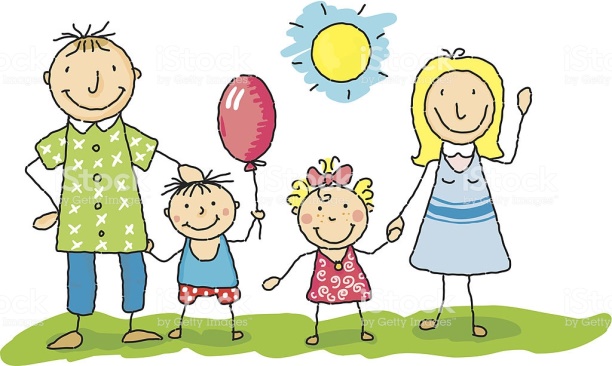 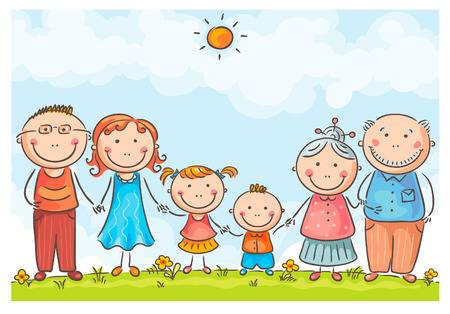 „Dom to…” – zabawa w skojarzenia. Dzieci siada na dywanie, R. prosi, by  dziecko dokończyłozdanie „Dom to…”. Uprzedza, że wszystkie odpowiedzi są dobre. „Jedziemy z rodzicami na wycieczkę” – rozpoznawanie głosek w słowach. Dzieci siedzą lub stojąnaprzeciw rodziców. R. trzyma w dłoni plecak, do którego trzeba włożyć przedmioty potrzebne na wycieczce. Dziecko mówi nazwę przedmiotu i podaje głoskę na jaką się on zaczyna. Musi też powiedzieć, dlaczego wybrało taki, a nie inny przedmiot. Np. Basia powie: Zabieram na wycieczkę bułkę, bo mogę zgłodnieć; Krzyś: Zabieram klocki, żeby się nie nudzić w razie deszczu, itp.„Piknik z rodziną” – wypowiedzi na dany temat. R. pokazuje dzieciom zdjęcie rodziny na pikniku (poniżej). Pyta, co przedstawia zdjęcie . Dzieci rozmawiają o tym, co warto zabrać na piknik, korzystając z własnych doświadczeń. R. podsumowując wypowiedzi dzieci zwraca uwagę na zasady bezpieczeństwa podczas pikniku – pilnowanie się rodziny, jedzenie i picie tylko produktów polecanych przez rodzinę, zrywanie owoców tylko za zgodą rodziców, zachowanie bezpiecznej odległości podczas kontaktu ze zwierzętami, używanie kremu z filtrem, noszenie nakrycia głowy.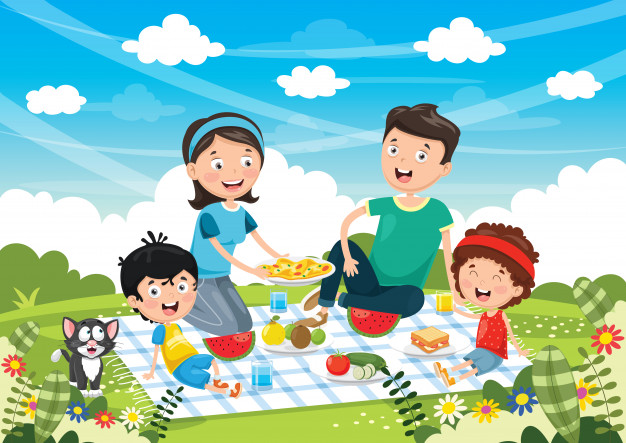 „Co mam w koszu?” – zabawa sensoryczna. R. ukrywa w koszu przedmioty i produkty, któremożna zabrać na piknik, np. jabłko, gruszkę, kubek, papierowe talerzyki. Zadaniem dzieci jest rozpoznanie ich za pomocą dotyku i opowiedzenie , jakie cechy ma dany przedmiot.„Przygody na pikniku” – zabawa matematyczna. R.  daje  dziecku liczmany, np. nakrętki po napojach. Następnie wyciąga z kosza z poprzedniej zabawy po jednej rzeczy i układa zadanie na jej temat, np.: Na piknik zabrałam 3 jabłka. Moja koleżanka przyniosła jeszcze 2 jabłka. Ile mamy razem jabłek? Dzieci układają liczmany, dodają i odejmują w zakresie 10.Praca z KP4.27a – czytanie zdań, kolorowanie ramek prawidłowych podpisów ilustracji. Praca z KP4.27b – rysowanie po śladzie, wyklejanie obrazka kawałeczkami kolorowego papieru.                             Życzymy miłej i owocnej pracy Pani Asia i Pani Magda Materiały do zajęć opracowane na podstawie Przewodnika metodycznego cz.4 WSiP